BAĞ ZARARLILARITakım: Acarina (Akarlar)Famiya: Eriophyidae (Ur akarları)Tür: Colomerus (Eriophyes) vitis (Bağ yaprak gal akarı, Bağ erinozu, Bağ yaprak uyuzu)MorfolojisiKüçük, silindir şeklinde ve 0,14-0,16 mm boyundadır.Renkleri açık sarı olup, baş tarafında 2 çift bacağı vardır.Ergin ve nimfler yaprak üzerinde oluşturdukları galler içerisinde bulunurlar.BiyolojisiKışı ergin dönemde asmanın gözlerinde veya kabukların altında geçirirler.İlkbaharda yaprak alt kısımlarına geçerler ve orada beslenirler. Üst kısmında da galler meydana getirirler. Tek konukçuda özelleşmiştir.Monofag bir zararlıdır. (Tek tip besinle beslenen canlı)Yılda 7-8 döl verir.ZararıYaprak üzerinde oluşan galler zamanla birleşerek yaprağın şekli bozulur, solar ve zamanla kurur.yapraklar tam görevini yapamadığı için üzümde şeker miktarı azalır ve kalite düşer.MücadelesiAsma yapraklarında gal oluşumu görülür görülmez bir akarisit uygulaması yapılmalıdır.Kükürtlü ilaçlarla külleme mücadelesi yapılırken de bu zararlıda kontrol altına alınmış olur. 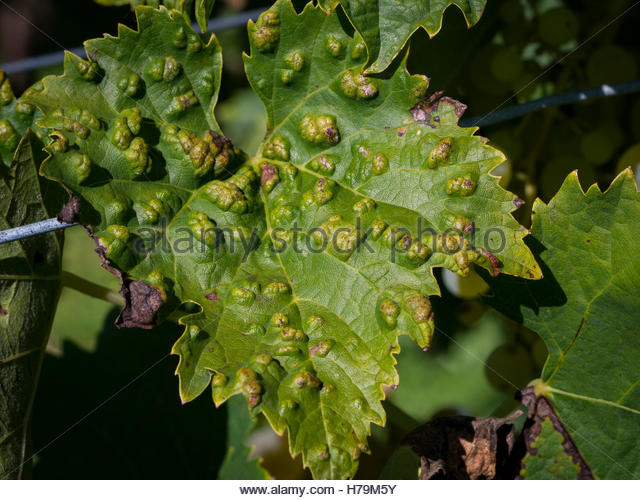 Takım: Thysanoptera (Kirpik kanatlılar)Familya: Thripidae (Dar kanatlı tripsler)Tür : Anaphothrips vitis (Bağ tripsi)MorfolojisiBaş soluk sarı renkte olup, thorax ve abdomen açık kahverenginde, bacaklar ve kanatlar ise açık sarı renktedir.Boyları 1-1,2 mm kadardır.BiyolojisiKışı ergin dönemde omca kabukları altında veya topraktaki bitki artıklarında geçirir.Dişiler yumurtalarını çiftleşmeden yaprak dokusu içerisine bırakırlar.(Partenogenetik)Yılda 5-6 döl verirler.ZararıMeyvelerde ve daha çok yaprakların alt tarafında emgi yaparak beslenirler.Emilen yerler kurur ve dökülür.Dökülen yerlerde yırtıklar meydana gelir.Bitkide gelişme durur.MücadelesiZararlının kışlayabileceği barınaklar ortadan kaldırılmalı.Hemiptera takımından doğal düşman olarak Orius niger bulunmaktadır.Omcalar da tomurcuklar uyandıktan sonra zarar görülünce bu zararlıya karşı ruhsatlandırılmış ilaç önerilir.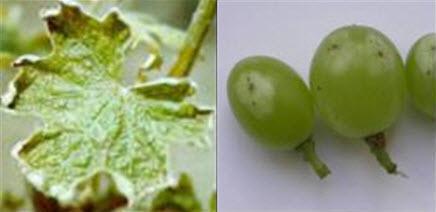 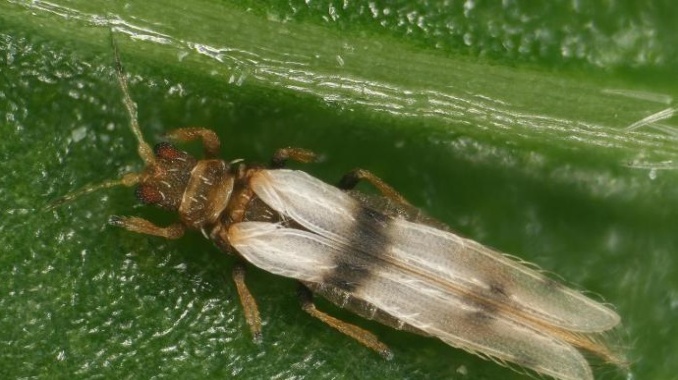 Takım: Hemiptera (Yarım kanatlılar)Familya: Phylloxeridae (Filokseralar)Tür: Viteus vitifolii (Bağ filokserası)MorfolojisiRadisikola: bu forma ait bireylerin rengi yeşilimsi yada kahverengimsi sarı olup, vücut üzerinde altı sıralı koyu renkte leke vardır.Antenleri 3 segmentlidir.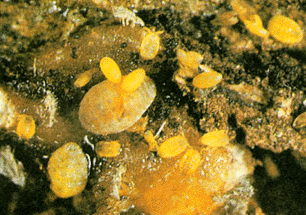 Gallikola: Bu formdakiler ise daha yuvarlağımsıdır. Renkleri yeşilimsi sarıdır.Biyolojisi ve Zararı5 farklı formu vardır.Radisikol (Kök) kışı nimf dönemde asmanın ana köklerinde geçirir.Toprak altında bir kökten diğerine geçerler.Yaz aylarında toprak yüzeyine geçerek beslenirler. Bunlara göçmen adı verilir.Partenogenetik olarak çoğalırlar.Dişiler yumurtalarını omcaların köklerine bırakırlar.Yılda 4-6 döl verirler.Sıcak bölgelerde ise 12 döl verirler.Radisikollar asmaların kök uçlarını emerek anormal büyümelere neden olurlar.Emgi sonucu genç dokularda meydana gelen sarımsı yuvarlak şişkinliklere nodozite denir.Yaşlı dokularda meydana gelen yassı kalın şişkinliklere ise tuberozite denir.Gallikol (Yaprak) cinsel çoğalma kabiliyeti olan radisikollardan meydana gelir.Bu bireyler dişi ve erkeği meydana getiren yumurtalar bırakırlar.Yumurtalardan çıkan nimfler yapraklara geçer ve yaprağın alt tarafında galler meydana getirir.Bir kısmı partenogenetik ürer.Bir kısmı çiftleşerek köklere döllenmiş yumurtalar bırakırlar.Bu yumurtalardan çıkan bireylerde radisikolları oluşturur.Kanatlı Partenogenetik Dişi Eşeyli ErkekEşeyli Dişi' dir.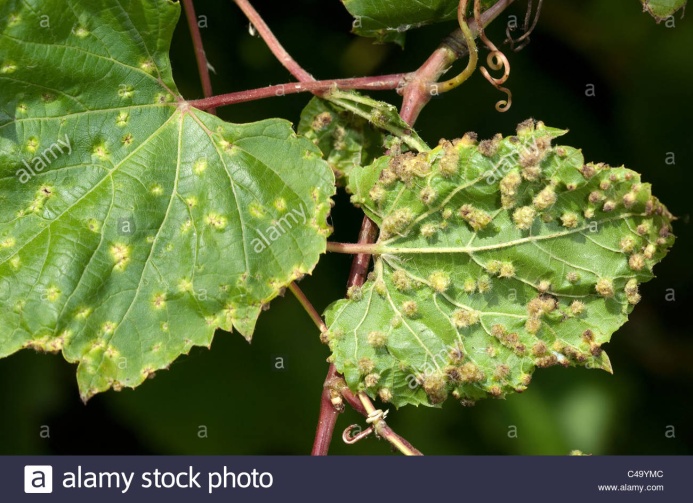 MücadelesiAmerikan asmalarının yaprak zararı şiddetlidir. O yüzden kök Amerika asması olur.Yerli ve Avrupa asmalarının kök zararı daha şiddetlidir. O yüzden üst aksamda Yerli yada Avrupa olmalıdır.Yani Yerli yada Avrupa asma çeşitleri Amerikan asma çeşitleri (anaç) üzerine aşılandığında filokseraya karşı dayanıklılık elde edilir.Gerek duyulursa çubuklar dikilmeden önce uygun bir insektisit ile ilaçlanmalıdır.Takım: Hemiptera (Yarım kanatlılar)Familya: Cicadidae (Ağustos böcekleri)Tür: Klapperichicen (Chloropsalta) viridissima (Asma ağustos böceği)MorfolojisiVücut rengi sarımsı yeşil, kanatları saydam olup ön kanatlarındaki boyuna damarlar yeşilimsi renktedir.Dişiler erkeklerden daha uzundur.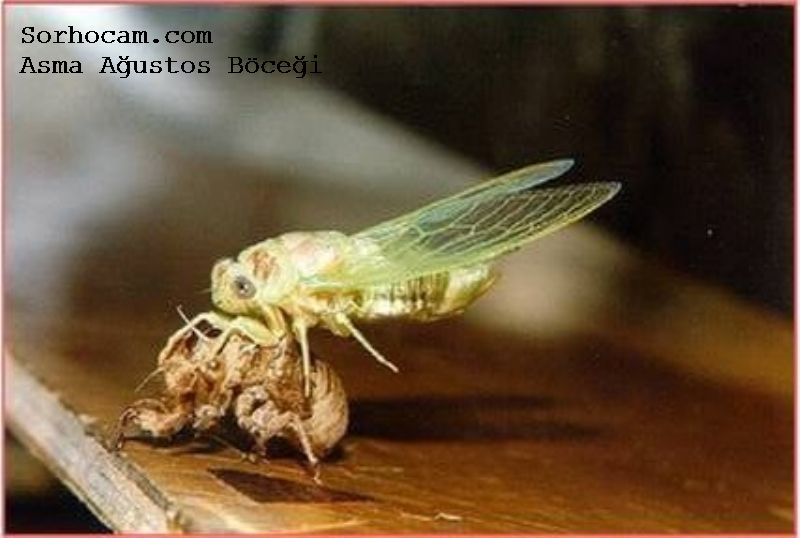 Biyolojisi ve ZararıNimfler toprak içinde gelişimlerini tamamlar.Haziran başlarında topraktan çıkarak bulundukları yerlerdeki bitki üzerine tırmanarak 3-4 gün içinde son nimf gömleklerini yırtarak ergin olurlar.Erginler birkaç saat içinde bulundukları bitki üzerinde beslenmeye başlarlar.Yumurtalarını 1 yıllık sürgünlerde açtıkları yarıklar içerisine bırakırlar.Yumurta bırakılan dallar yarıkların olduğu yerlerden kırılırlar.Yumurtadan çıkan nimfler bulundukları bitkinin hemen altına kendilerini atarlar.Toprağa girerek bitkinin köklerine ulaşır ve emgi yaparak beslenmeye başlar ve bitkilerin kurumalarına neden olur.Nimflerin bulunduğu omcalar da sürgün boğum araları kısalır.Yapraklar küçülür, zamanından önce sarararak dökülür.3-5 yılda bir döl verirler.Polifag zararlıdır. Ancak en büyük zararı bağlarda yapar.MücadelesiEtkili bir ilaçlı savaşım uygulamak mümkün değildir.Biyolojisi iyi takip edilerek nimfler toprağa girmeden kontak etkili insektisit ile toprak ve dallar ilaçlanabilir.Takım: Hemiptera (Yarım kanatlılar)Familya: Cicadellidae (Cüce ağustos böcekleri)Tür: Arboridia adanae (Bağ üvezi)MorfolojisiErginleri 2,5-3 mm boyunda, sarımsı renkte ve üzeri açık kahverengi desenlidir.Baş ve prothoraksı üzerinde birer çift koyu leke vardır.Nimfler sarımsı renktedir.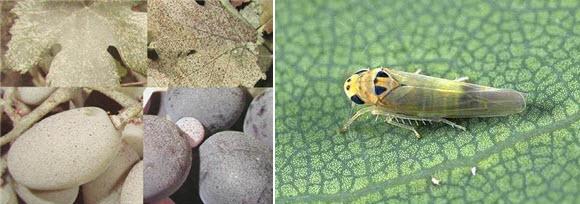 Biyolojisi ve ZararıKışı ergin dönemde asma kabukları altında, toprak çatlakları arasında geçirir.Havaların ısınması ile aktif duruma geçen erginler asmaların körpe yaprakları üzerinde bir taraftan emgi yaparak beslenirler bir taraftan da bitki dokusu içerisine yumurtalarını tek tek bırakırlar.Yılda 2-3 döl verirler.Monofag bir zararlıdır.Beslenme yerleri zamanla kahverengileşerek kurur, aşırı yaprak dökümü, kalitesiz ve şeker oranı düşük üzüm oluşumuna neden olur.MücadelesiSonbaharda toprak işlemesi,Bitki artıklarının imhası yapılmalıdır.Doğal düşmanlarının kışı geçirebileceği Rubus spp. gibi bitkilerin bağ çevresine dikimi yararlı olur.Doğal düşmanı olarak Oligosita pallida ve Anagrus atomus adlı 2 parazitoit tür tespit edilmiştir.Popülasyon yüksek ise zararlıya karşı ruhsatlı ilaçlama önerilebilir.Takım: Coleoptera (Kınkanatlılar)Familya: Scarabaeidae (Manaslar)Tür: Anomala solida (Asma bambulu)MorfolojisiOval ve şişkin yapıda, 13-15 mm boyunda, vücudun üst tarafı madeni yeşil, alt tarafı ise kırmızımsı bronz renktedir.Antenler sarımsı kırmızı renktedir.Larvaları manas tipi 'C' şeklinde kıvrık ve kirli beyaz renktedir.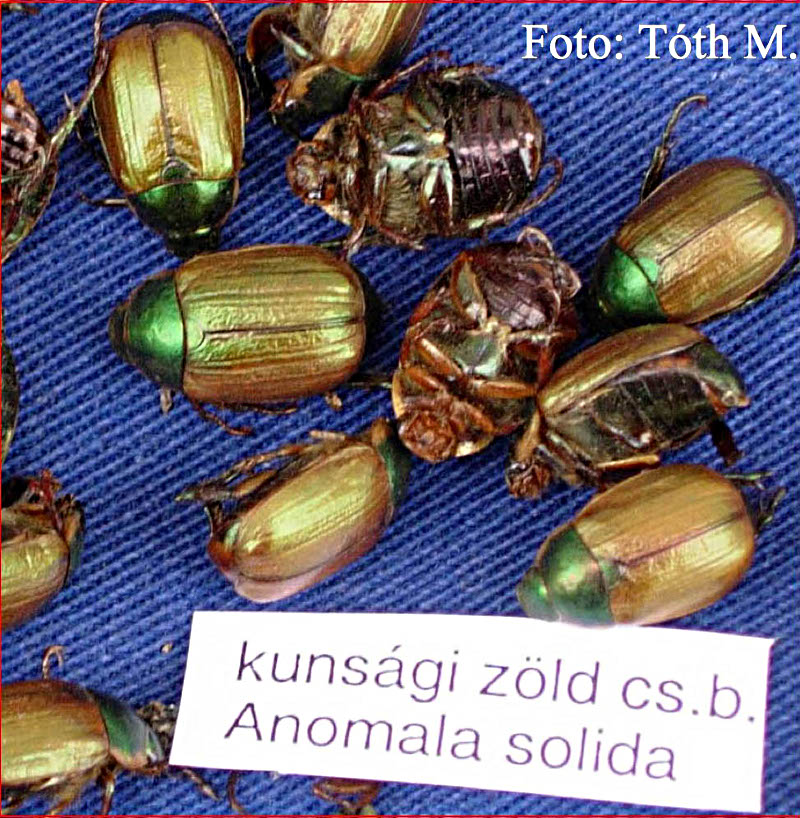 Biyolojisi ve ZararıKışı toprakta larva döneminde geçirirler.Mayıs ayından Haziran sonuna kadar erginini görmek mümkündür.Erginler cinsel olgunluğa ulaşabilmek için 15-20 gün yoğun bir şekilde asma yapraklarınla beslenirler ve asıl zararıda bu dönemde olur.Çıkan larvalar da toprak altında tek yıllık ve çok yıllık bitkilerin köklerinde beslenerek zararlı olurlar.Yılda 1 döl verirler.MücadelesiZararlının erginleri sabahın erken saatlerinde toplanıp imha edilir.Erginlerin sayısı yüksek popülasyona ulaştığında zararlıya karşı ruhsatlı bir ilaç uygulaması tavsiye edilir.Takım: Coleoptera (Kınkanatlılar)Familya: Curculionidae (Hortumlu böcekler)Tür: Strophomorphus ctenotus (Bağ salkım maymuncuğu)MorfolojisiErginler kahverengidir.Uçma yeteneği yoktur.Larvaları 'C' şeklinde hafifkıvrılmış, tombul ve baş kapsülü açık kahverengidir.Pupa serbest pupadır.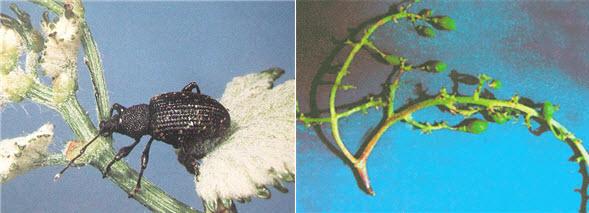 Biyolojisi ve ZararıKışı larva döneminde toprağın 5-10 cm derinliğinde asma ve yabancı otların kökleri yanına hazırladıkları yuva içinde geçirirler.Toprakta rastgele bitki kökleri ile beslenen larvalar, nisan başında topraktan bir kokon içerisinde pupa olurlar.İlk erginler omcalar üzerinde görülür.Geceleri aktif olan erginler, gündüzleri omca kök çevresinde toprakta, kabuk altlarında, gövde çatlakları arasındaki yerlerde saklanırlar.Yılda 1 döl verirler.Monafag zararlıdır.Erginler, çiçek tomurcuklarının ayrıştığı dönemden, tanelerin bezelye büyüklüğünü aldığı döneme kadar salkımlarda, bu dönemden sonra taze filiz ve yapraklarda, daha sonraları ise  salkım ve üzüm tane saplarını yiyerek zarar verirler.MücadelesiBitki artıkları toplanmalıdır.25 omcada 1 zararlıyla karşılaşılırsa ilaçlamaya başlanır.Yapışkan tuzaklar kullanılır.Takım: Lepidoptera (Kelebekler)Familya : Tortricidae (Meyve iç kurtları ve Yaprak bükenler)Tür: Lobesia botrana (Salkım güvesi)MorfolojisiÖn kanatların zemini gri olup üzeri gri mavi, kahverengi, kızılımsı sarı ve zeytin yeşili renkler mozaik gibi işlenmiştir.Larvalar yeşil, baş kapsülü siyahtır.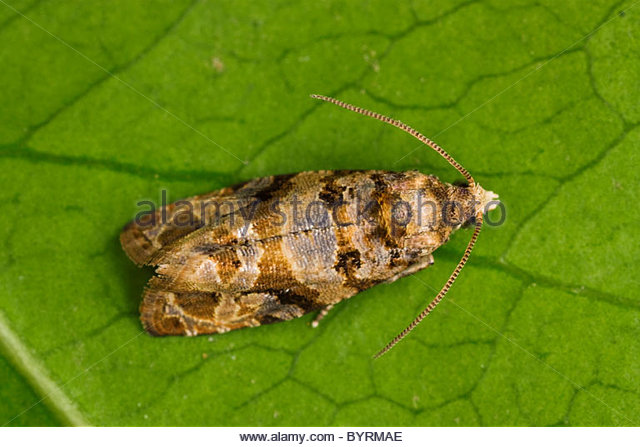 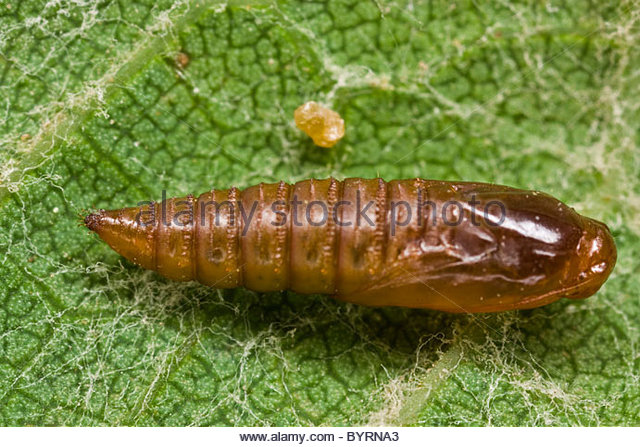 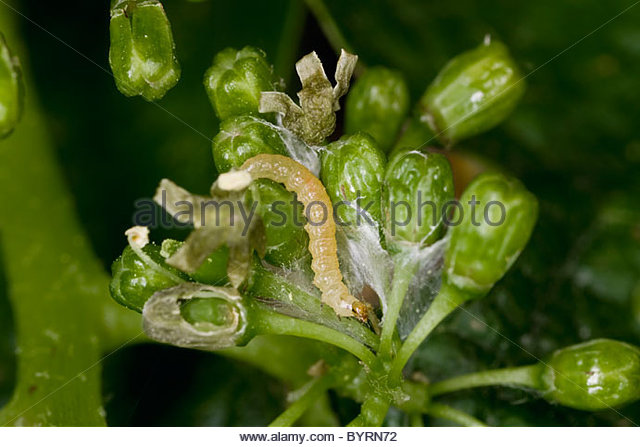 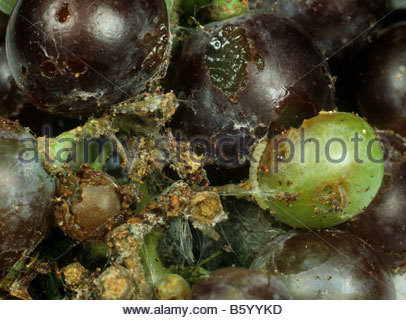 Biyolojisi ve ZararıKışı omca kabukları altlarında yada diğer korunaklı yerlerde bir kokon içerisinde pupa döneminde geçirir.Pupadan çıkan erginler çiftleştikten sonra yumurtalarını çiçek tomurcuklarına, çiçeklere ve çiçek saplarına koyarlar.1. döl bireyler: Çiçek tomurcuğu yiyerek zarar yapar.2. döl birey: Meyvenin yeni oluştuğu zamanda yani koruklarda beslenir.3. döl bireyler ise: Olgun taneyi yerken zarar yaparlar. Bu beslenme sırasında meyvelerden çıkan tatlımsı sıvılardan dolayı saprofit funguslar gelişerek ürünün kirlenmesine neden olurlar. Üzümlerden çıkan bu sıvıya balgam veya sulu balsarı denir.MücadelesiSık dikimden kaçınmak,Omcayı askıya almak,Budama ve seyreltme işlemlerinin omcanın iç kısımları havalanacak şekilde yapmak,Yabancı ot mücadelesi ve böceğin saklanabileceği kabukları soyup yakmaktır.Bacillus thuringiensis bakteri preparatı zararlıyı baskı altına alan en önemli biyolojik mücadeledir.Trichogramma spp. (Hym. : Trichogrammatidae)Feromon tuzaklar yerleştirilerek eşeysel çekici koku ile doyurulmuş olur. Böylece eşeylerin birbirlerini bulması ve dolayısıyla çitfleşmesi ve yumurta bırakması engellenmiş olur.Takım: Lepidoptera (Kelebekler)Familya: Tortricidae (Meyve iç kurtları ve Yaprak bükenler)Tür: Sparganothis pilleriana (Dürmece, Bağ pirali)MorfolojisiKanatlar dinlenme durumunda vücut üzerinde çatı gibi durur.Erkeklerin ve bazı dişilerin 1. çift kanatlarının zemini sarımsı bej renktedir.Üzerinde 3 şerit vardır.Mumya pupadırlar.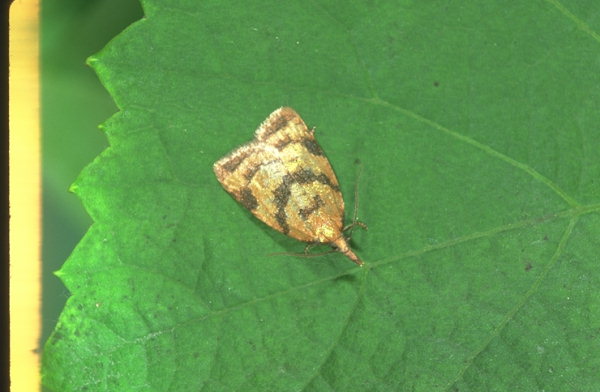 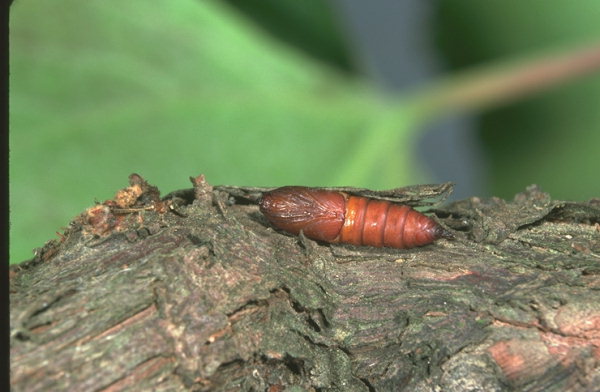 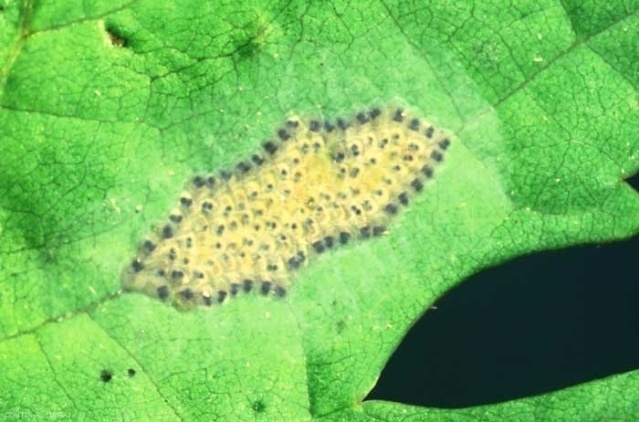 Biyolojisi ve ZararıKışı larva döneminde kuru yaprakla altında beslenmeksizin geçirirler.Gözlerin uyanması ile larvalar gözlere gelerek beslenirler.Sonra yapraklar oluşur yapraklara geçip beslenirler.6 larva dönemi geçirerek pupa olurlar.Pupadan çıkanlar çiftleşirler ve yumurtalarını yaprakların üst yüzeyine salgıladıkları bir madde ile birbirine yapıştırarak yassı bir plaka halinde bırakırlar.Yılda 1 döl verirler.Çiçek salkımlarında beslenmeleri sonucu seyrek salkımlı meyveler oluşur.Yaprakları dürerek ve sürgünleri birbirine bağlayarak ve bunların üzerinde de beslenerek zarar verirler.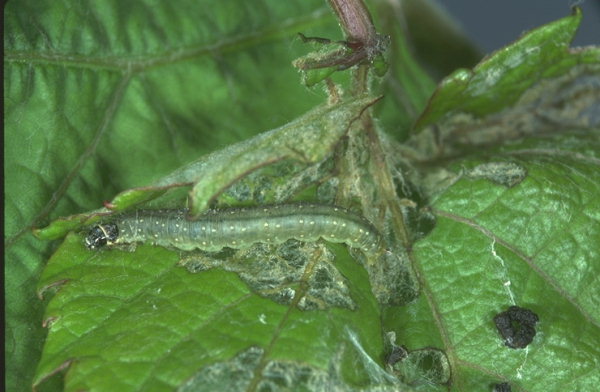 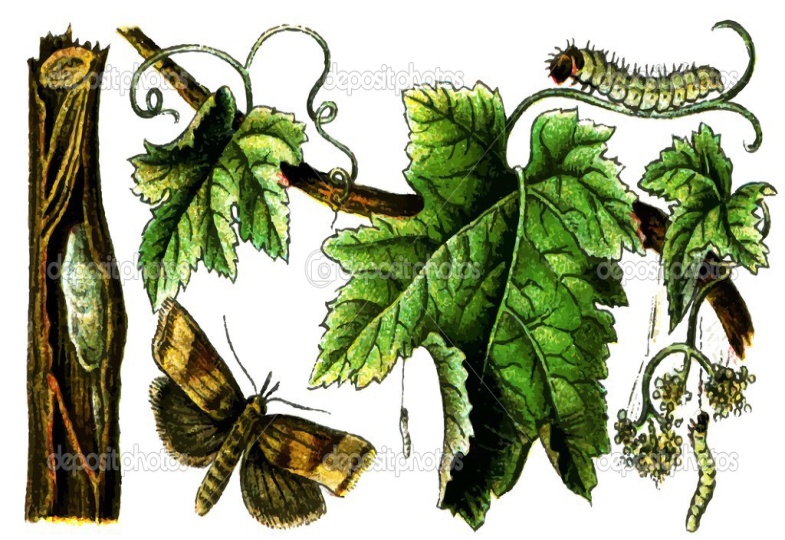 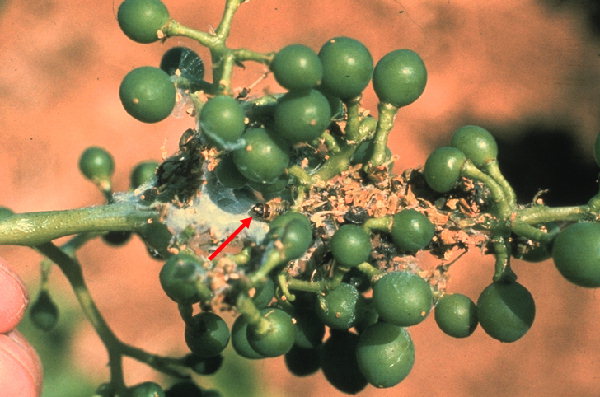 MücadelesiZararlının kışlayabileceği yapraklar toplanıp imha edilmelidir.Yabancı otlar bağ etrafından temizlenmelidir.Doğal düşmanları;Apanteles galleria Apanteles albipennis Habrobracon pillerianaAngitia sp. (Hym. : Brachonidae)Brachmeria intermedia (Hym. : Ichneumonidae)Larvalar kışlaklardan çıkıp asma gözlerine geldiği ilk tarihten itibaren 10 gün içerisinde 1. ilaçlama yapılır.30 gün sonrada 2. ilaçlama yapılmalıdır.Takım: Lepidoptera (Kelebekler)Familya: Zygaenidae (Ağören kurtlar)Tür: Theresimima ampelophaga (Bağ gökurdu, Bağ göz tırtılı)MorfolojisiParlak koyu yeşil renkte, kanatları ise siyahımsı duman rengindedir.Erkeklerde antenler tarak şeklindedir.Dişilerde ise ip şeklindedir.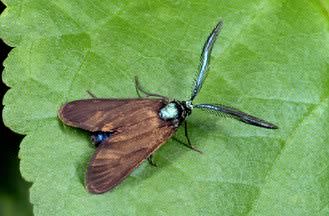 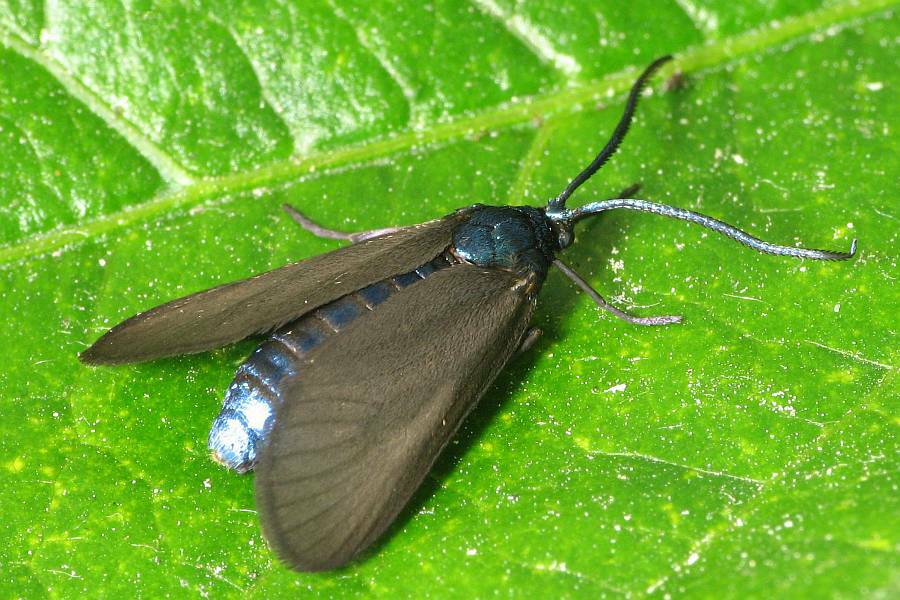 Biyolojisi ve ZararıKışı 3. ve 4. larva döneminde geçirirler. Asma kabukları altında, gövde çatlaklarında veya toprakta geçirirler.Mart sonu Nisan başında larvalar kışlaklardan çıkar ve uyanmakta olan gözlerde ve yeni oluşan yapraklarda beslenirler.Çiçeklerle beslenirler, çiftleşirler ve yumurtalarını kümeler halinde yaprak altlarına, üzüm salkımlarına, dalların güneş görmeyen kısımlarına ve yabancı otlar üzerine bırakırlar.Yılda 1-2 döl verir.Monofag bir zararlıdır.Omca gözlerinin içini yerler ve don zararına benzer zarar meydana getirirler.2. döl ise yapraklarla beslenir.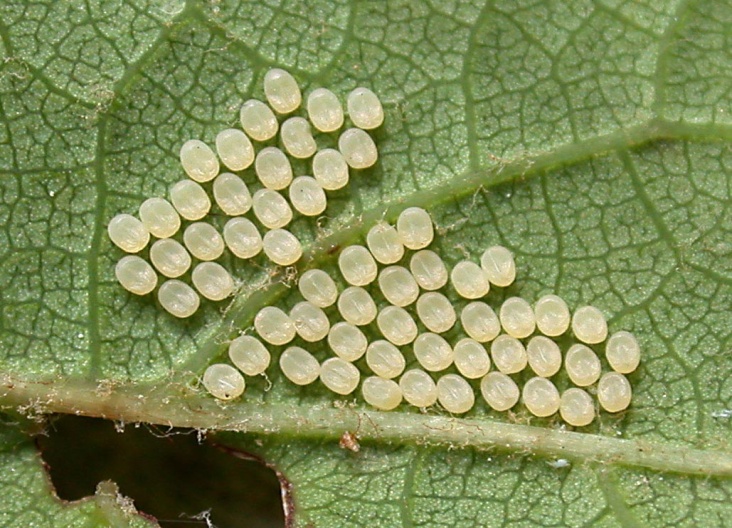 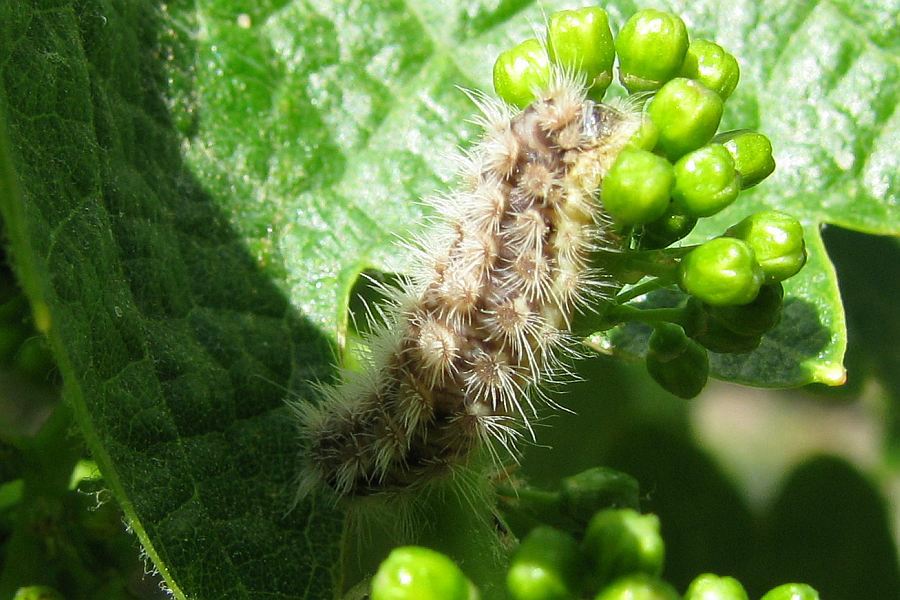 Mücadelesiİlkbaharda budanan çubuklar ortamdan uzaklaştırılıp imha edilmelidir.100 gözde 5 zararlı varsa kimyasal mücadele yapılır.